HALAMAN PERSETUJUANJUDUL 	: SISTEM INFORMASI DATA PASIEN RSU LOKAPALA  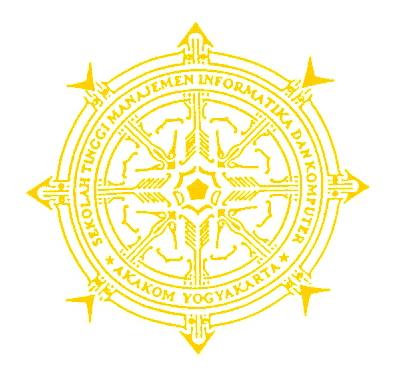 	   SECARA ONLINENAMA 		: OFÉLIA MARIA MELO BARRETONIM			: 075610106JURUSAN		: SISTEM INFORMASIJENJANG		: Strata Satu (S1)SEMESTER 		: 8 (Delapan)TELAH MEMENUHI SYARAT DAN DISETUJUIYogyakarta, ….. 2011Dosen Pembimbing,L.N. Harnaningrum, S.SI, M.T.